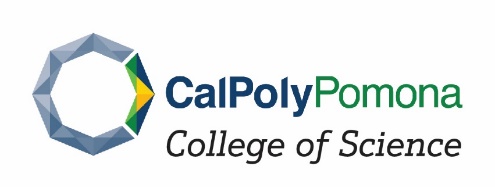 CS Internship Employer Evaluation FormPlease fill out the following information:Name:Company:Title:Email:A short description of the duties for the intern:An evaluation of the work:Very goodGoodSatisfactoryNeeds improvementPoor_________________________________                       ______________________                      Signature                                                                      Date